Cadenas Troficas. 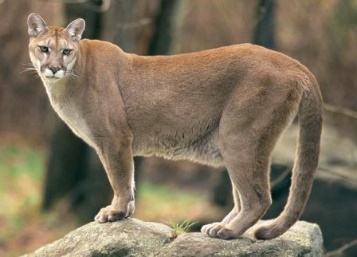 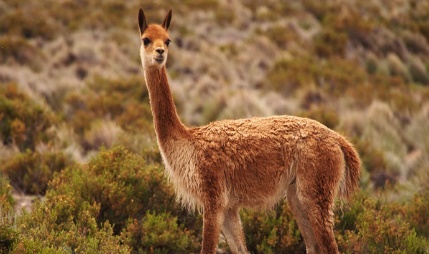 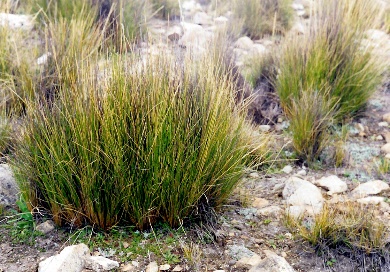 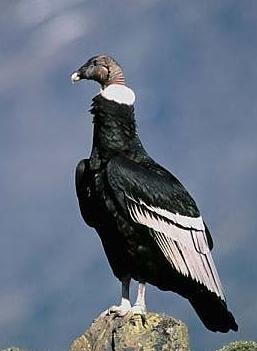 (Cadenas tróficas, 2012)